ANEXO VIIIDECLARAÇÃO DE PERTENCIMENTO ÉTNICO E DE RESIDÊNCIA(PARA ESTUDANTE QUILOMBOLA) As lideranças comunitárias abaixo identificadas, da Comunidade Quilombola  _________________________________ (nome da comunidade quilombola), DECLARAM, para fins de inscrição no Auxílio à Permanência – Indígenas e Quilombolas da Pró-reitoria de Ações Afirmativas da Universidade Federal do Sul da Bahia, Edital Proaf 18/2023 que a/o estudante_____________________________________________________,  CPF____________________é QUILOMBOLA pertencente ao Povo _________________________________(nome do Povo indígena ao qual pertence) e reside na comunidade indígena _______________________________( nome da comunidade quilombola onde reside), localizada no endereço ______________________________________________ município ___________________, UF_____. 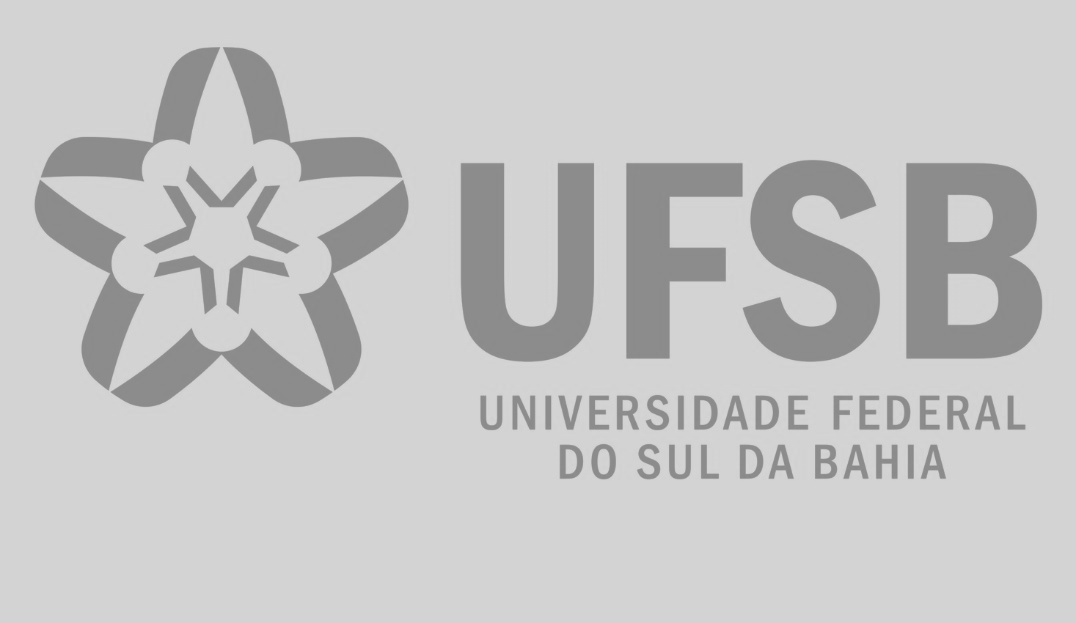 Declaram ainda, que são lideranças reconhecidas da comunidade indígena onde reside a/o estudante indígena mencionado acima.Por ser expressão da verdade, firmamos e datamos a presente declaração._______________________________________________Local e data (Informar a Cidade, a UF e o dia, mês e ano da emissão)                                            LIDERANÇA 1Nome completo: _____________________________________________CPF: _________________________________________________________RG: __________________________________________________________Assinatura: ___________________________________________________LIDERANÇA 2Nome completo: _____________________________________________CPF: _________________________________________________________RG: __________________________________________________________Assinatura: ___________________________________________________LIDERANÇA 3Nome completo: _____________________________________________CPF: _________________________________________________________RG: __________________________________________________________Assinatura: ___________________________________________________